                                       Missoula, MT                                       April 12, 2022         Location of Dental Clinic:    Hellgate Elementary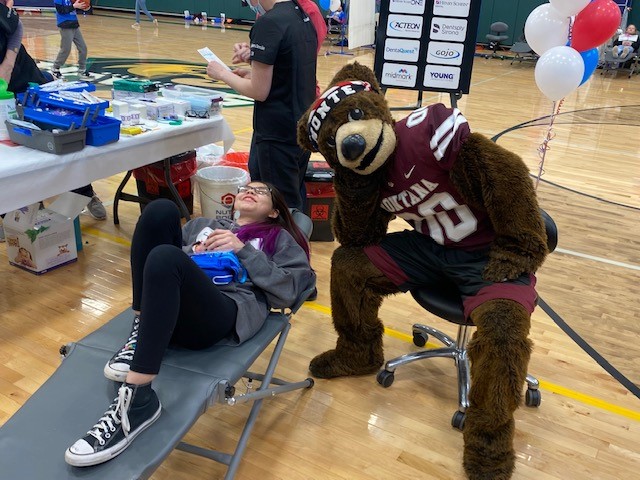 Total Preventative Care & Education Provided        $42,785Average Dental Care & Oral Health Education per patient visiting Program         $370Sponsored by  : 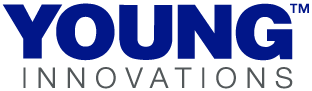 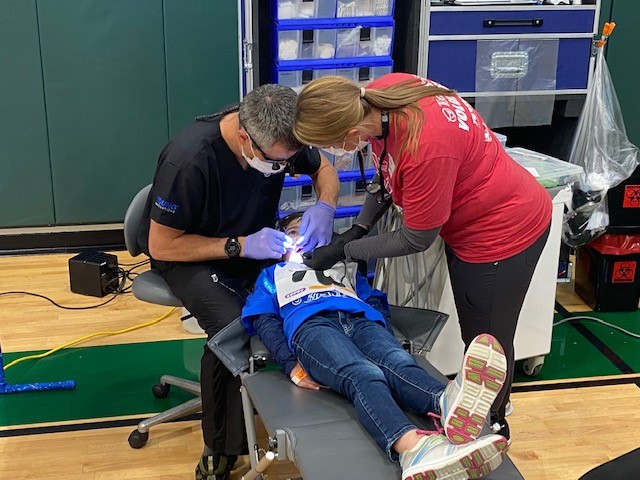 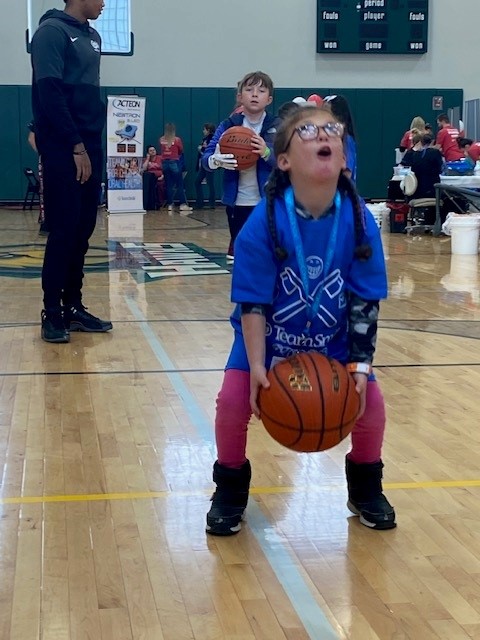 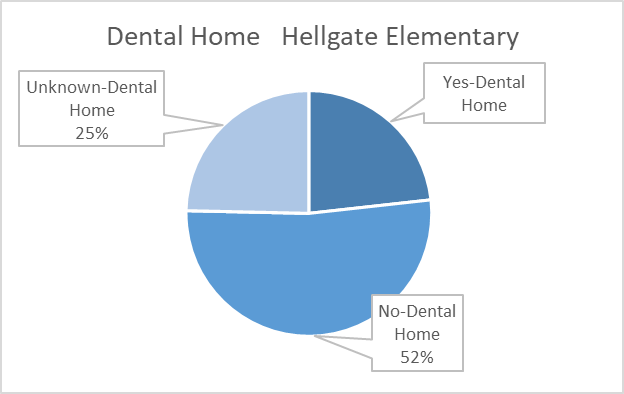 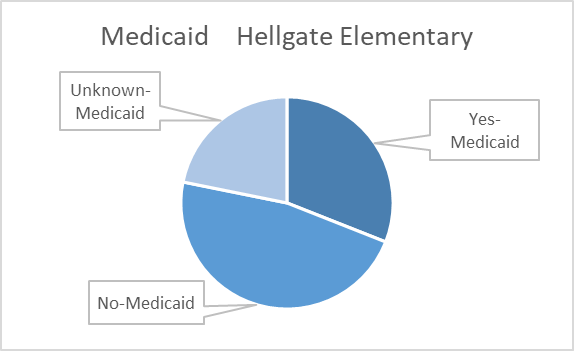 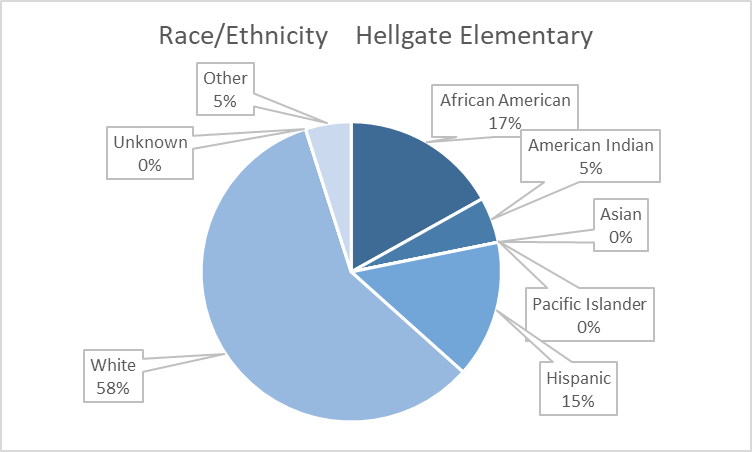 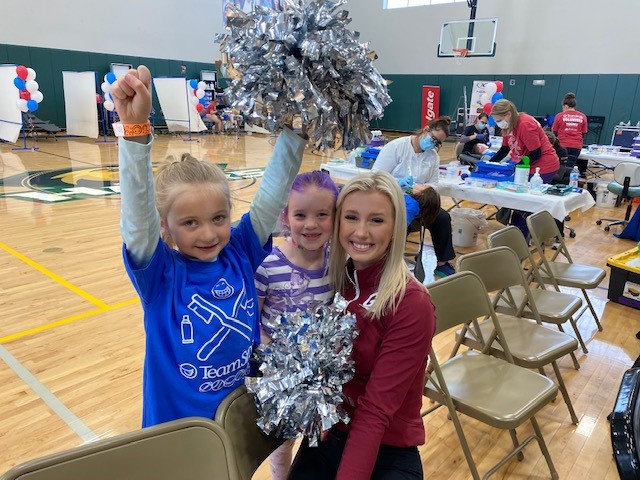                        Volunteers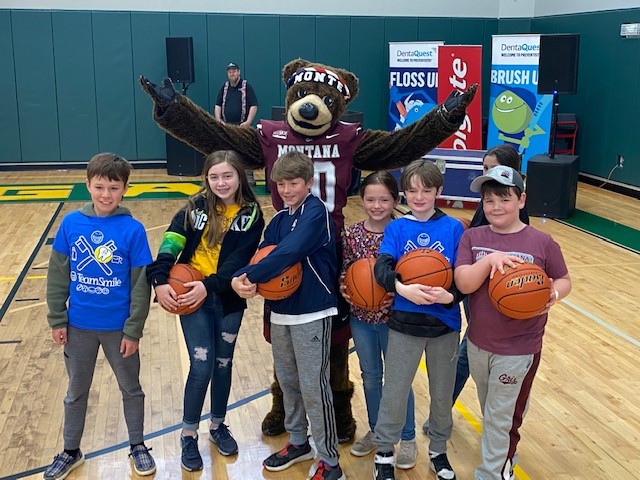     Thank you to our volunteers, for your time and talents.                                    Signed up                                       Attended 95%    Of the volunteers that signed up through our website attended the event.                      Services                                      Total Value: $42,785             Dental Services:  $36,395             Education:  $6,390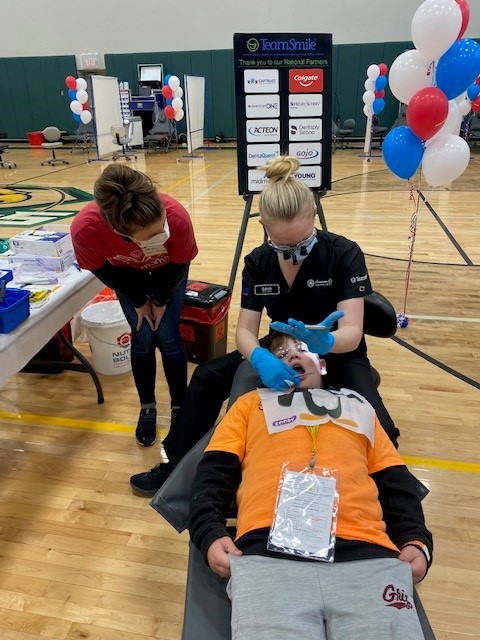 Dentists                  33Hygienists                  54Dental Assistants                  13  12Dental School Students                  11General Volunteers                  15  15Total Volunteers                  37  35Screenings142Prophy Cleanings142Fluoride Varnish139Crowns4Fillings 6  Extractions6Silver Diamine Fluoride71Oral Health Education142